Сумська міська радаВиконавчий комітетРІШЕННЯНа виконання пункту 43 Порядку складання, розгляду, затвердження та основні вимоги до виконання кошторисів бюджетних установ, затвердженого постановою Кабінету Міністрів України від 28 лютого 2002 року № 228 
(зі змінами), керуючись статтею 40 Закону України «Про місцеве самоврядування в Україні», виконавчий комітет Сумської міської радиВИРІШИВ:1. Затвердити ліміти споживання теплової енергії, водопостачання та водовідведення, електричної енергії, природного газу у фізичних обсягах по управлінню «Інспекція з благоустрою міста Суми» Сумської міської ради на 2017 рік згідно з додатком.2. Управлінню «Інспекція з благоустрою міста Суми» Сумської міської ради забезпечити:2.1. Проведення в повному обсязі розрахунків за спожиті енергоносії в межах затверджених обґрунтованих лімітів споживання і укладання договорів з Сумським міським центром соціальних служб для сім’ї, дітей та молоді та виконавчим комітетом Сумської міської ради про використання приміщення та відшкодування витрат на оплату комунальних та інших послуг, енергоносіїв.2.2. Безумовне виконання завдань по дотриманню затверджених лімітів, систематичний контроль та аналіз стану енергоспоживання, здійснення заходів щодо зменшення обсягів споживання енергоносіїв.3. Організацію виконання даного рішення покласти на першого заступника міського голови Войтенка В.В.Міський голова                                                                                  О.М. ЛисенкоГолопьоров  70-06-08Розіслати: Войтенку В.В., Голопьорову Р.В., Липовій С.А.     Доопрацьовано:  Начальник відділу житлового господарства      Сумської міської ради                             В.В. Котенко     17.10.2013р.ЛИСТ ПОГОДЖЕННЯдо проекту рішення виконавчого комітету Сумської міської ради«Про затвердження лімітів споживання енергоносіїв на 2017 рік по управлінню «Інспекція з благоустрою міста Суми» Сумської міської ради»Проект рішення підготовлений з урахуванням  вимог Закону України «Про доступ до публічної інформації» та Закону України «Про захист персональних даних».  Начальник управління «Інспекція зблагоустрою міста Суми» Сумської міської ради								    Р.В. Голопьоров«______»______________ 2016 рокуСписок розсилкирішення виконавчого комітету «Про затвердження лімітів споживання енергоносіїв на 2017 рік по управлінню «Інспекція з благоустрою міста Суми» Сумської міської ради»Начальник управління «Інспекція з благоустрою міста Суми» Сумської міської ради                                           Р.В. Голопьоров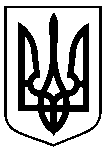          Проект       оприлюднено             «___» _________20__р.від                               № Про затвердження лімітів споживання енергоносіїв на 2017 рік по управлінню «Інспекція з благоустрою міста Суми» Сумської міської радиНачальник управління «Інспекція з благоустрою міста Суми» Сумської міської радиР.В. ГолопьоровГоловний спеціаліст - юрисконсульт управління «Інспекція з благоустрою міста Суми» Сумської міської радиЄ.Ю. ГореваПерший заступник міського головиВ.В. ВойтенкоДиректор департаменту фінансів, економіки та інвестицій Сумської міської радиС.А. ЛиповаНачальник відділу протокольної роботи та контролю Сумської міської радиЛ.В. МошаНачальник відділу організаційно – кадрової роботи Сумської міської радиА.Г. АнтоненкоНачальник правового управління Сумської міської радиО.В. ЧайченкоЗаступник міського голови, керуючий справами виконавчого комітету Сумської міської радиВ.М. Волонтирець№з/пНазваорганізаціїПрізвище І.П. керівникаПоштова та електронна адреса1.Перший заступник міського головиВойтенко В.В.м. Суми, майдан Незалежності, 2rada@smr.gov.ua2.Департамент фінансів, економіки та інвестиційЛипова С.А.м. Суми, вулиця Горького, 21mfin@smr.gov.ua3.Управління «Інспекціяз благоустрою міста Суми»Голопьоров Р.В.м. Суми, вулиця Нижньохолодногір-ська, 10incp@smr.gov.ua